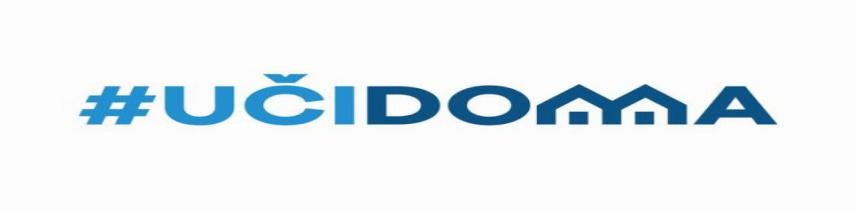 SEDMIČNI PLAN RADA PO PREDMETIMA ZA PERIOD 06.04.2020. – 10.04.2020.RAZRED I PREDMET: VIII Engleski                                        NASTAVNIK/CI: Duška Nedović i Snežana ŽivanovićRAZRED I PREDMET: VIII Engleski                                        NASTAVNIK/CI: Duška Nedović i Snežana ŽivanovićRAZRED I PREDMET: VIII Engleski                                        NASTAVNIK/CI: Duška Nedović i Snežana ŽivanovićRAZRED I PREDMET: VIII Engleski                                        NASTAVNIK/CI: Duška Nedović i Snežana ŽivanovićRAZRED I PREDMET: VIII Engleski                                        NASTAVNIK/CI: Duška Nedović i Snežana ŽivanovićDANISHODIAKTIVNOSTISADRŽAJ/POJMOVINAČIN KOMUNIKACIJEPONEDELJAK06.04.2020.-piše rečenice po modelu-popunjava tabelu-čita tekst-gleda video-piše rečenice-adjectves with prepositions-korišćenje predviđenih sajtova i komunikacionih mrežaUTORAK07.04.2020.SRIJEDA08.04.2020.ČETVRTAK09.04.2020.-pronađe tražene podatke iz teksta koji čita ( ko,šta,kako...)           Unit 6b-čita tekst-povezuje riječi sa djelovima teksta-personality adjectives-korišćenje predviđenih sajtova i komunikacionih mrežaPETAK10.04.2020.POVRATNA INFORMACIJA U TOKU SEDMICE